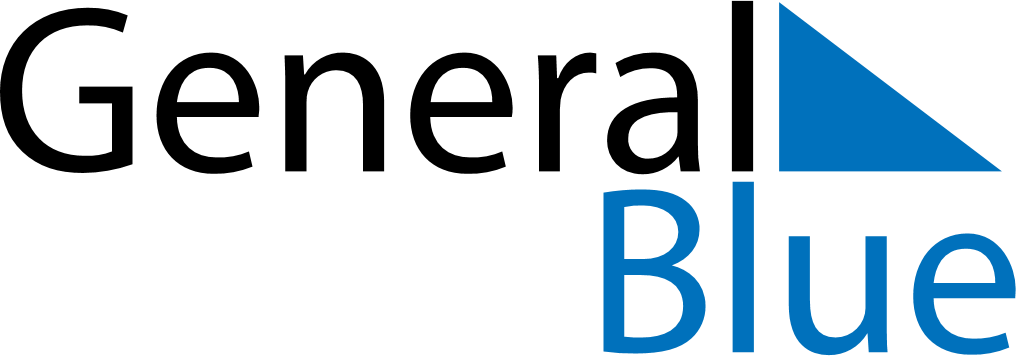 January 2030January 2030January 2030January 2030BoliviaBoliviaBoliviaMondayTuesdayWednesdayThursdayFridaySaturdaySaturdaySunday1234556New Year’s Day789101112121314151617181919202122232425262627Plurinational State Foundation Day28293031